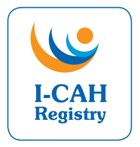 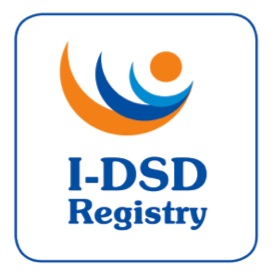 11th International-DSD/CAH Registry Steering Committee MeetingTuesday 31st October 2017, 13:00-14:30 GMTWebex conferenceAgendaWelcomeApologiesApproval of Minutes of 10th SC							MinutesProposed plan for membership (FA)   						Appendix 1Collaboration with Diurnal (FA)							I-DSD/CAH workshop, Athens 2018 (FA)I-DSD/CAH Symposium, Sao Paulo 2019 (BM)European Registries for Rare Endocrine Conditions (EuRRECa) (JB)	Appendix 2AOB.  Ideas for further funding (All)Invited Participants:NameRoleAffiliationAnna NordenstromChairKarolinska InstituteFaisal AhmedProject LeadUniversity of GlasgowOlaf HiortMemberUniversity of LübeckRodolfo ReyMemberCentro de Investigaciones Endocrinológicas, Buenos AiresapolsAnu BashambooMemberInstitut PasteurapolsStephanie BernsteinMemberUniversität GöttingenAmy WisniewskiMemberUniversity of Oklahoma Richard RossMemberUniversity of SheffieldJillian BryceProject ManagerUniversity of GlasgowMartina RodieCo-InvestigatorUniversity of GlasgowSam OkureDatabase developerUniversity of GlasgowHannah van HoveAdmin Support (Minutes)University of GlasgowapolsThese are the corresponding times for your meeting:LocationLocal TimeTime ZoneUTC OffsetGlasgow (United Kingdom - Scotland)Tuesday, 31 October 2017, 13:00:00GMTUTCParis (France - Île-de-France)Tuesday, 31 October 2017, 14:00:00CETUTC+1 hourBerlin (Germany - Berlin)Tuesday, 31 October 2017, 14:00:00CETUTC+1 hourStockholm (Sweden)Tuesday, 31 October 2017, 14:00:00CETUTC+1 hourSão Paulo (Brazil - São Paulo)Tuesday, 31 October 2017, 11:00:00BRSTUTC-2 hoursBuenos Aires (Argentina)Tuesday, 31 October 2017, 10:00:00ARTUTC-3 hoursDallas (USA - Texas)Tuesday, 31 October 2017, 08:00:00CDTUTC-5 hoursCorresponding UTC (GMT)Tuesday, 31 October 2017, 13:00:00